紀南高校図書館開館日2023年２月　                    ■が休館日です日月火水木金土12345678910111213141516171819202122232425262728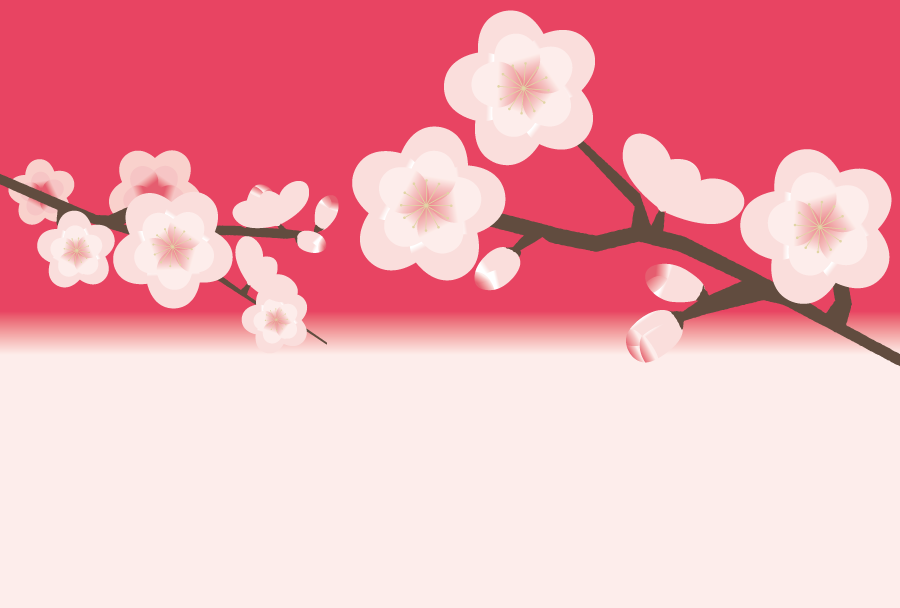 